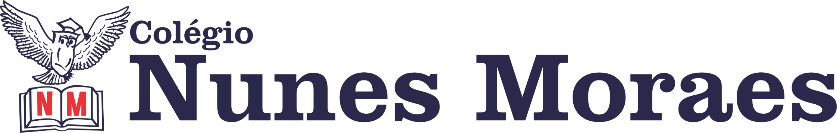 “SABEDORIA É RESPEITAR AS DIFERENÇAS, COMPREENDENDO QUE, NO FIM, SOMOS TODOS IGUAIS.”Boa terça-feira.1ª aula: 7:20h às 8:15h – GEOGRAFIA – PROFESSOR: ALISON ALMEIDA1º passo: Faça a leitura das páginas: 08 a 10 (SAS 4)  grifando o que for importante. 2º passo: Assista a vídeo-aula disponibilizada pelo professor no grupo da turma.3º passo: Faça o exercício. (SAS 4) Pág. 11 Quest. 014º passo: Faça a correção - A correção será disponibilizada no grupo no final da aula.Durante a resolução dessas questões o professor Alison vai tirar dúvidas no WhatsApp (9.9107-4898)            Faça foto das atividades que você realizou e envie para coordenação Eugenia (9.9105-8116)Essa atividade será pontuada para nota.2ª aula: 8:15h às 9:10h – HISTÓRIA – PROFESSORA: ANDREÂNGELA COSTA1º passo: Enviem as fotos da atividade pós-aula para o número privado da profª Andreângela. Livro SAS 4 , páginas 22 e 23 (q. 10 e 11)2º passo: Correção das questões indicadas no 1º passo. Será disponibilizada no grupo do WhatsApp da turma.3º passo: Assistir a vídeo aula. Acesse o link a seguir.https://drive.google.com/file/d/1jk_R8Bjx_QqRRVEW2egNCbcWsHkWIcfK/view?usp=sharingNessa aula serão trabalhadas as questões do livro SUP. 4 com as respectivas resoluções. Páginas 54 a 57. (q. 3,4,5,6,7,8,10 e 11) Realizar a transcrição para o seu material suplementar.5º passo: Faça foto das atividades que você realizou e envie para coordenação Eugênia.
7º passo: Atividade a ser realizada pós-aula. Livro SAS. 4, pág. 19 a 21 (q.1 a 6) Obs: todas as questões são objetivas.Durante a resolução dessas questões a professora Andreângela vai tirar dúvidas no WhatsApp (9274-3469)Faça foto das atividades que você realizou e envie para coordenação Eugenia (9.9105-8116)Essa atividade será pontuada para nota.Intervalo: 9:10h às 9:45h3ª aula: 9:45h às 10:40 h- INGLÊS – PROFESSOR: CARLOS ANJO1º passo: Assistir a videoaula sobre o capítulo 15, *footprint*;Link do vídeo: https://sastv.portalsas.com.br/#/channels/1/videos/11989 *Assistir a partir de 05min13s até 07min38s*
2º passo: Resolver as questões das páginas *134 e 135 (qts. 1 a 4)*3º passo: Acompanhar instruções do professor, correção e tirar dúvidas;4º passo: Enviar a foto da atividade de classe corrigida para a coordenação:	      Páginas *132 (q.1), 133 (qts. 1 a 4 + aprender a conviver)*Durante a resolução dessas questões o professor Carlos vai tirar dúvidas no WhatsApp (9.9274-5798)Faça foto das atividades que você realizou e envie para coordenação Eugenia (9.9105-8116)Essa atividade será pontuada para nota.4ª aula: 10:40h às 11:35h – MATEMÁTICA – PROFESSOR: DENILSON SOUSA1° passo: Organize-se com seu material, livro de matemática, caderno, caneta, lápis e borracha.  2° passo: Acompanhe a videoaula com o professor Denilson Sousa.  Assista a aula no seguinte link:https://youtu.be/ciZ2G5-xWgQ (28 min.)3° passo: Copie em seu caderno, ou livro, as questões que o professor Denilson resolveu na videoaula. Resolver p. 29, Q 2 e 3Durante a resolução dessas questões o professor Denilson vai tirar dúvidas no WhatsApp (9165-2921)Faça foto das atividades que você realizou e envie para coordenação Eugenia (9.9105-8116)Essa atividade será pontuada para nota.PARABÉNS POR SUA DEDICAÇÃO!